Race & Fun Filzmoos/Eben – 04.-07.01.2023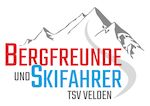 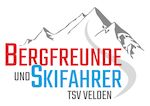  Anmeldung					 unverbindliches InteresseName & Adresse Erziehungsberechtigter:Per Mail an: race-fun@bergfreunde-velden.infoHandy-Nr.:       (für WhatsApp-Gruppe) eMail-Adresse:      Name Teilnehmer:Geburtsdatum (nur bei Kindern)Bei Familien -> Unterbringung der Kinder:Bei Familien -> Unterbringung der Kinder:Bei Familien -> Unterbringung der Kinder:Bei Familien -> Unterbringung der Kinder:Bei Familien -> Unterbringung der Kinder:Bei Familien -> Unterbringung der Kinder:im Familienzimmermit anderen KindernHinweis/Wunsch:Verpflegung (Allergie, Vegetarier, sonstige Hinweise):